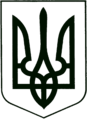 САХНОВЩИНСЬКА СЕЛИЩНА РАДАКРАСНОГРАДСЬКОГО РАЙОНУ ХАРКІВСЬКОЇ ОБЛАСТІВІДДІЛ ОСВІТИ, КУЛЬТУРИ, МОЛОДІ ТА СПОРТУНАКАЗ18.12.2023			                Сахновщина		                        № 114Відповідно до наказу відділу освіти, культури, молоді та спорту Сахновщинської селищної ради від 18.12.2023 № 113  «Про результати проведення I (територіального) етапу Всеукраїнського конкурсу-захисту науково-дослідницьких робіт учнів-членів Малої академії наук України у 2023/2024 навчальному році» та з метою участі у ІІ (обласному) етапі Всеукраїнського конкурсу-захисту науково-дослідницьких робіт учнів-членів Малої академії наук України, наказую:1. Затвердити склад команди учнів-переможців І (територіального) етапу Всеукраїнського конкурсу-захисту науково-дослідницьких робіт учнів-членів Малої академії наук України у 2023/2024 навчальному році для участі у ІІ (обласному) етапі конкурсу (додаток 1).Згідно з графіком2. Призначити керівниками команд учасників:- відділення «Філології» – Когут Наталію Лук’янівну, учителя української мови та літератури КЗ «Багаточернещинський ліцей» (секція українська мова);- відділення «Історії» - Грицай Тетяну Анатоліївну, учителя історії КЗ «Сахновщинський ліцей № 2» (секція історичне краєзнавство);- відділення «Історії» - Вальковську Наталію Володимирівну, учителя географії КЗ «Огіївський ліцей» (секція етнологія);- відділення «Історії» - Устименко Ірину Сергіївну, учителя історії КЗ «Новочернещинська гімназія» (секція історія України)3. Керівникам КЗ «Багаточернщинський ліцей» Світлані ПАЛАМАРЕНКО, КЗ «Новочернещинська гімназія» Тетяні ДІДЕНКО, КЗ «Огіївський ліцей» Наталії ЖАЗІ, КЗ «Сахновщинський ліцей № 2» Сергію ПРОКОПЕНКУ забезпечити участь учнів-переможців у ІІ (обласному) етапі Всеукраїнського конкурсу-захисту науково-дослідницьких робіт Малої академії наук України.Згідно з графіком4. Контроль за виконанням даного наказу залишаю за собою.Начальник відділу освіти,культури, молоді та спорту                                          Григорій ПЕРКІНСклад командиучнів-переможців І (територіального) етапу Всеукраїнськогоконкурсу-захисту науково-дослідницьких  робіт учнів-членівМалої академії наук України у 2023/2024 навчальному роцідля участі у ІІ (обласному) етапі конкурсуНачальник відділу освіти,культури, молоді та спорту                                               Григорій ПЕРКІНАнна Зражевська, 3-18-83Про склад команди для участі у ІІ (обласному) етапі Всеукраїнського конкурсу-захисту науково-дослідницьких робіт учнів-членів Малої академії наук УкраїниДодаток 1ЗАТВЕРДЖЕНОнаказом начальника відділу освіти,культури, молоді та спортуСахновщинської селищної ради 18.12.2023                              № 114№п/пПрізвище, ім’япо батькові переможцяКласЗаклад освітиКерівникМісцеВідділення1КалінінаДар’яВіталіївна10КЗ «Огіївський ліцей»ВальковськаНаталіяВолодимирівнаБаллаЮліяОлександрівнаІІсторії2Когут Валерія Валеріївна9КЗ «Багаточернещинський ліцей»Когут Наталія Лук’янівна ІФілології3Котенко Наталія Миколаївна10КЗ «Сахновщинський ліцей № 2»Грицай Тетяна АнатоліївнаІІсторії4Фісюк Руслан Олександрович 9КЗ «Новочернещинська гімназія»Устименко Ірина СергіївнаІІсторії